 Audition Form for “Anne of Green Gables” Nov 17-20, 2022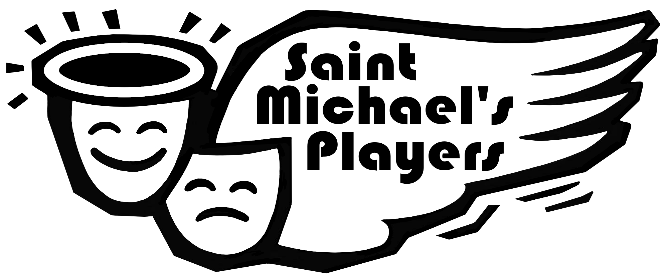 Name__________________________________Pronouns______________Age______Height__________Vocal range (Please circle) Bass/Baritone/Tenor/Alto/Mezzo-Soprano/SopranoAdress____________________________________________________________________________Email Address_________________________________________________________________Actor’s Cell Phone #(if applicable)___________________________________Can we text? ___________Parent Cell Phone #______________________________________________ Can we text? ___________Which of the selected songs will you be singing today?______________________________________________________________________If you are not given a solo, are you willing to sing in an ensemble number? Y/NIf you are not cast in the show, would you be willing to volunteer in any of the following areas?Backstage								Make upConcessionsUsher/Actor grams /Gift ShoppeOther__________________________How did you hear about the auditions? __________________________________________________________________________________We will rehearse on Tuesdays, Wednesdays, and Sunday afternoons. Do you have any known conflicts on one or more of these days? If so, which day(s)? _____________________________________________If you are cast, you will get a t-shirt included with your cast fee. What size would you need? YM/YL/S/M/L/XL/2XL/3XLPhotos may be taken during rehearsals. Do you give permission for us to post them on our Social Media account? Y/N